Nombre: ………………………………………………………………………………………..………….     Lea bien antes de responder cada pregunta. No utilizar corrector ni hacer tachones, automáticamente queda anulada la respuesta. Sólo se aceptaran y calificarán las respuestas escritas con bolígrafo.RESUELVA LOS SIGUIENTES CRUCES GENETICOS, USANDO EL CUADRO DE PUNNETT Y DETERMINANDO LAS FRECUENCIAS GENOTIPICAS (FG) Y FRECUENCIAS FENOTIPICAS) (Vale 5 puntos cada ejercicio)Realice el cruce dihibrido de los siguientes parentales: GgHH X GGhh, donde G= Grande, H= Hoja ancha y g= pequeña, h= Hoja angosta.Cuadro de Punnett			FG	………………………………………………………						………………………………………………………					FF	………………………………………………………						……………………………………………………...						……………………………………………………...						………………………………………………………Realice el cruce monohibrido de los siguientes parentales: OO X Oo, donde O= tipo de sangre O+ y o= tipo de sangre O-Cuadro de Punnett			FG	………………………………………………………						………………………………………………………					FF	………………………………………………………						……………………………………………………...						……………………………………………………...						………………………………………………………Realice el cruce dihibrido de los siguientes parentales: ddMm X Ddmm, donde D= Diestro, M= Mano larga y d= Zurdo, m= Mano cortaCuadro de Punnett			FG	………………………………………………………						………………………………………………………					FF	…………………………..…………………………						……………………………………………………..						……………………………………………………….						…………………………………………..…………Realice el cruce monohibrido de los siguientes parentales: Aa X aa, donde A= Grueso y a= DelgadoCuadro de Punnett			FG	………………………………………………………						………………………………………………………					FF	………………………………………………………						……………………………………………………….						……………………………………………………..						………………………………………………………COMPLETE EL SIGUIENTE CUADRO. (Vale 20 puntos)UBIQUE EL LITERAL SEGÚN CORRESPONDA. Coloque en el casillero del lado derecho de cada definición conceptual el literal correspondiente. (Vale 10 puntos)COMPLETE. En el siguiente grafico escriba las moléculas que participan en la fotosíntesis durante la fase oscura. (Vale 20 puntos). A) PGAL, B) PGA, C) Glucosa, D) CO2, E) RuBP, F) RuMP, G) ADP, H) ATP, I)NADPH, J) NADP+, ADP + Pi.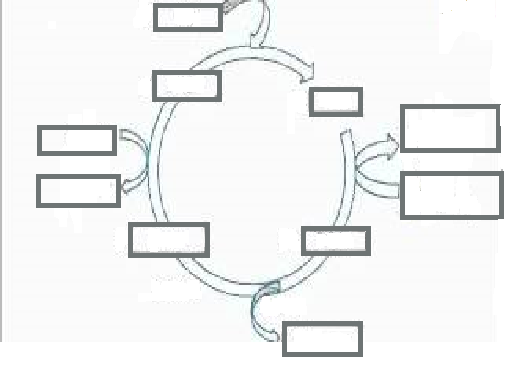 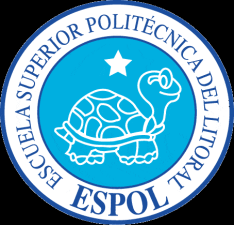 ESCUELA SUPERIOR POLITÉCNICA DEL LITORALFACULTAD DE INGENIERIA MARITIMA CIENCIAS BIOLOGICAS OCEANICAS Y RECURSOS NATURALESBIOLOGIA (2005) II TERMINO SEGUNDA EVALUACIONPARALELO 9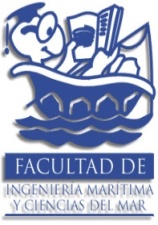 FENOTIPOSe define como el paso de moléculas, iones a través de la membrana plasmática.GENOTIPOCHIASMASDIPLOIDEHAPLOIDEENDOCITOSISFAGOCITOSISEj: Bacterias capturadas por células que hacen una invaginación y las transfiere al interior. TURGENCIAPLASMOLISISPINOCITOSISEXOCITOSISa)Fotonesson cantidades discretas de energia que se propagan como ondasb)Proteínas es la proteína mas abundante en la naturaleza.c)Ciclo de Calvin Proceso en el cual la energia liberada es usada para la conversión de ADP + Pi en ATPd)Fotorrespiracionpermite la conversión del CO2 en glúcidose)FotofosforilacionProceso cuando la enzima actua como oxigenasa, y oxigena a la ribulosa 1,5P, f)Alelo Vesículas agrupadas entre si formando laminas, las cuales se las denomina granasg)TilacoidesParte alterna de un genh)MitosisProceso en el cual se reducen el numero diploide de los cromosomasi)RubiscoMoléculas orgánicas que se caracterizan por presentar un grupo amino y otro un acido orgánico.j)MeiosisProceso en el cual no suele haber apareamiento de cromosomas homólogos.